		В целях обеспечения исполнения решения Собрания депутатов Большенеклиновского сельского поселения о бюджете Большенеклиновского сельского поселения Неклиновского района на текущий финансовый год и плановый период Администрация Большенеклиновского сельского поселения постановляет:1. Принять к исполнению бюджет Большенеклиновского сельского поселения Неклиновского района на текущий финансовый год и плановый период.2. Главным администраторам доходов бюджета Большенеклиновского сельского поселения и главным администраторам источников финансирования дефицита бюджета Большенеклиновского сельского поселения:2.1. Принять меры по обеспечению поступления в полном объеме налогов, сборов и других обязательных платежей, по сокращению задолженности по их уплате и осуществлению мероприятий, препятствующих ее возникновению, а также по обеспечению поступления в полном объеме источников финансирования дефицита бюджета;2.2. Обеспечить своевременное уточнение невыясненных поступлений с целью их зачисления на соответствующие коды бюджетной классификации доходов бюджетов бюджетной системы Российской Федерации;2.3. Обеспечить возврат в областной бюджет остатков не использованных по состоянию на 1 января текущего финансового года межбюджетных трансфертов, полученных в форме субсидий, субвенций и иных межбюджетных трансфертов, имеющих целевое назначение за исключением межбюджетных трансфертов, источником финансового обеспечения которых являются бюджетные ассигнования резервного фонда Президента Российской Федерации, в срок, установленный абзацем первым пункта 5 статьи 242 Бюджетного кодекса Российской Федерации;3. Главным распорядителям средств бюджета Большенеклиновского сельского поселения:3.1. Принять меры к недопущению образования в текущем финансовом году просроченной кредиторской задолженности по расходам бюджета Большенеклиновского сельского поселения;3.2. Обеспечить осуществление внутреннего финансового контроля в соответствии с требованиями бюджетного законодательства Российской Федерации;3.3. Обеспечить соблюдение органами местного самоуправления, получающими межбюджетные субвенции и иные межбюджетные трансферты, имеющие целевое назначение, условий, целей и порядка их предоставления.4. Установить, что получатели средств бюджета Большенеклиновского сельского поселения при заключении договоров (муниципальных контрактов) о поставке товаров, выполнении работ и оказании услуг в пределах, доведенных им в установленном порядке лимитов бюджетных обязательств на соответствующий финансовый год вправе предусматривать авансовые платежи:4.1. в размерах, установленных Правительством Ростовской области, – по договорам (муниципальным контрактам), финансовое обеспечение которых планируется осуществлять полностью или частично за счет целевых средств областного бюджета;4.2. в размерах, установленных настоящим пунктом, если иное не предусмотрено законодательством Российской Федерации:4.2.1. при включении в договор (муниципальный контракт) условия о последующих после выплаты аванса платежах в размере, не превышающем подтвержденную в соответствии с установленным  Администрацией Большенеклиновского сельского поселения порядком санкционирования оплаты денежных обязательств получателей средств бюджета Большенеклиновского сельского поселения сумму фактически поставленных товаров, выполненных работ, оказанных услуг с учетом ранее произведенного авансового платежа, в размере, не превышающем 30 процентов суммы договора (муниципального контракта) о поставке товаров, выполнении работ, об оказании услуг;4.2.2. в размере, не превышающем 30 процентов суммы договора (муниципального контракта) о выполнении работ по строительству, реконструкции и капитальному ремонту объектов капитального строительства муниципальной собственности Большенеклиновского сельского поселения, при включении в договор (муниципальный контракт) условия о последующем авансировании после подтверждения факта поставки товаров, выполнения работ, оказания услуг в объеме произведенного авансового платежа в соответствии с порядком санкционирования оплаты денежных обязательств, установленным администрацией Большенеклиновского сельского поселения (с ограничением общей суммы авансирования не более 70 процентов суммы договора (муниципального контракта);4.2.3. до 100 процентов суммы договора (муниципального контракта) по договорам (муниципальным контрактам) о пользовании подвижной радиотелефонной связью, о пересылке почтовой корреспонденции с использованием франкировальной машины, о приобретении знаков почтовой оплаты, о пользовании почтовыми абонентскими ящиками, о подписке на печатные издания и об их приобретении, обучении на курсах повышения квалификации, о прохождении профессиональной переподготовки, об участии в научных, методических, научно-практических и иных конференциях, вебинарах, семинарах, о проведении государственной экспертизы проектной документации и результатов инженерных изысканий, о проведении проверки достоверности определения сметной стоимости объектов капитального строительства, об оказании услуг, связанных с обеспечением проезда на авиа-, железнодорожном и автомобильном транспорте, о приобретении  и путевок на санаторно-курортное лечение, по договорам обязательного страхования гражданской ответственности владельцев транспортных средств, договорам добровольного страхования от несчастных случаев, по договорам (муниципальным контрактам) об оплате организационного взноса, путевок на участие в мероприятиях для детей и молодежи, об оплате гостиничных услуг.5. Получатели средств бюджета Большенеклиновского сельского поселения при заключении договоров (муниципальных контрактов), указанных в подпунктах 4.2.1 и 4.2.2 пункта 4.2 настоящего Положения, предусматривающих отдельные этапы их исполнения и оплаты, не включают в них условия о выплате авансового платежа на последнем этапе исполнения договора (муниципального контракта), если иное не установлено законодательством Российской Федерации.6. Получатели средств бюджета Большенеклиновского сельского поселения в пределах доведенных до них в установленном порядке на текущий финансовый год соответствующих лимитов бюджетных обязательств не вправе принимать после 1 декабря текущего финансового года бюджетные обязательства на основании муниципальных контрактов на поставку товаров, выполнение работ, оказание услуг, предусматривающих сроки оплаты поставленных товаров, выполненных работ, оказанных услуг или выплаты аванса, в том числе по отдельным этапам их исполнения, превышающие один месяц после указанной даты.7. Муниципальным образованиям Большенеклиновского сельского поселения обеспечить возврат в областной бюджет и бюджет Большенеклиновского сельского поселения не использованных по состоянию на 1 января текущего финансового года остатков межбюджетных трансфертов, имеющих целевое назначение, за исключением межбюджетных трансфертов, источником финансового обеспечения которых являются бюджетные ассигнования резервного фонда Президента Российской Федерации, в срок, установленный абзацем первым пункта 5 статьи 242 Бюджетного кодекса Российской Федерации.8. Постановление вступает в силу со дня его официального опубликования (обнародования) .9. Контроль за выполнением постановления возложить на начальника отдела экономики и финансов Администрации Большенеклиновского сельского поселения Лозенко В.Н.Глава АдминистрацииБольшенеклиновскогосельского поселения		                                                       Е.Н.ОвчинниковаПостановление вносит отдел экономикии финансов администрации Большенеклиновскогосельского поселения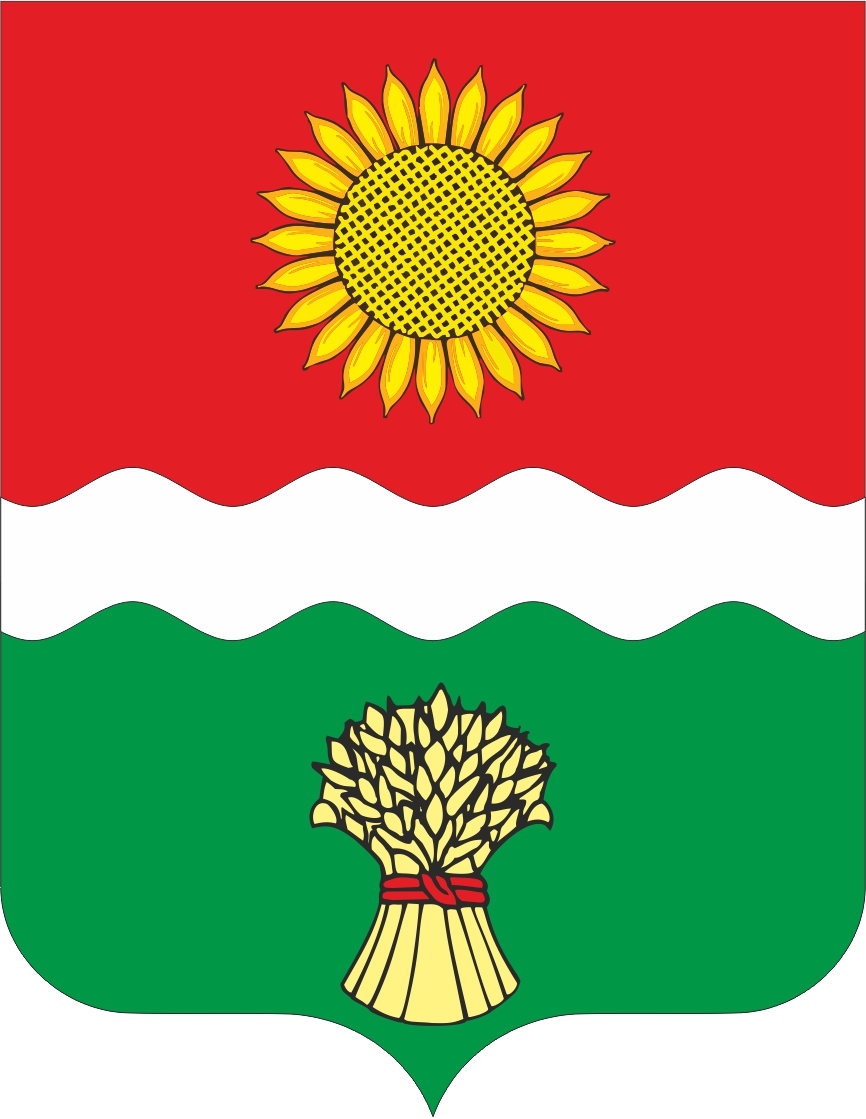 РОССИЙСКАЯ ФЕДЕРАЦИЯРОСТОВСКАЯ ОБЛАСТЬНЕКЛИНОВСКИЙ РАЙОНМУНИЦИПАЛЬНОЕ ОБРАЗОВАНИЕ«БОЛЬШЕНЕКЛИНОВСКОЕ СЕЛЬСКОЕ ПОСЕЛЕНИЕ»АДМИНИСТРАЦИЯ БОЛЬШЕНЕКЛИНОВСКОГО СЕЛЬСКОГО ПОСЕЛЕНИЯПОСТАНОВЛЕНИЕс. Большая Неклиновка   26  июня 2023 г.          						                         № _63_О мерах по обеспечению исполнения бюджета Большенеклиновского сельского поселения